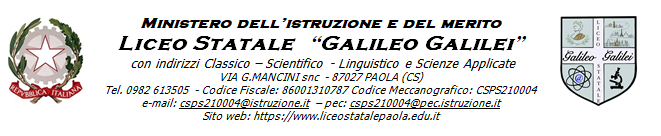 Prot. 2780/II.3										Paola, 31 luglio 2023                                                                                                                                                   											Ai Sigg. docenti                                                                                                                                                                                         Al DSGA   Al personale ATA                                                                                                                                                                                      Sito Web                                                                                                                                                                                  SEDEOGGETTO: Convocazione collegio docentiSi comunica che è convocato, nei locali dell’aula magna del Liceo, il giorno 4 settembre 2023, il Collegio in oggetto alle ore 9:30/ 12:00 con il seguente O.d.G.:Insediamento dell’Organo collegiale e comunicazioni della Dirigente Scolastica;Lettura e approvazione del verbale della seduta precedente;  Designazione collaboratori della Dirigente Scolastica (ai sensi del D.Lgs. 165/2001 e 150/2009 e s.m.i.); Delibera Piano Annuale delle Attività e della formazione dei docenti (ai sensi del CCNL vigente) a.s. 2023/2024; Consegna Desiderata nuovi docenti e Modello ore eccedenti;Atto d’indirizzo della Dirigente Scolastica al PTOF a.s. 2023/2024; Designazione Commissioni, Coordinatori di Dipartimento; Informativa Esami Integrativi e di idoneità;Figura di tutor e orientatori: ricaduta formativa e organizzativa negli OO.CC;Proposte per elaborazione del PTOF (triennio 2022/2025);Criteri per aree e tempistica domande per Funzioni Strumentali;Delibera attività di PCTO per il triennio scolastico;Rivisitazione del Regolamento di Istituto e dei criteri di valutazione e di comportamento a cura della prof.ssa Gagliardi;Nomina referente Inclusione ( BES e DSA) ;Indicazioni per le visite guidate e viaggi di istruzione; Proposte per la suddivisione dell’anno scolastico in periodi didattici;Manifestazione d’interesse e avviso interno per l’incarico annuale di RSPP (ai sensi del D. Lgs. 81/08 e s.m.i.); PON “Laboratorio edu green” :  formazione specifica per giorno 5 settembre 2023;PNRR- Labs - Team - Classroom: lo stato dell’arte;Delibera progetto per il triennio “ Biomedicina a scuola” Coordinatrice: Prof.ssa Chianello;Delibera Progetto Sportivo; Predisposizione e organizzazione per “ il Primo giorno di scuola” relativamente alle classi Prime;Decreto di assegnazione docenti alle classi  e alle attività del PTOF per l’a.s. 2023/24.                                                                                                          La Dirigente Scolastica                                                                                                                       Prof.ssa Sandra Grossi	   		     Firma autografa sostituita a mezzo stampa 	                                                                                                                                                  ai sensi dell’art.3 c. 2 – D.Lgs.n.39/1993                                   